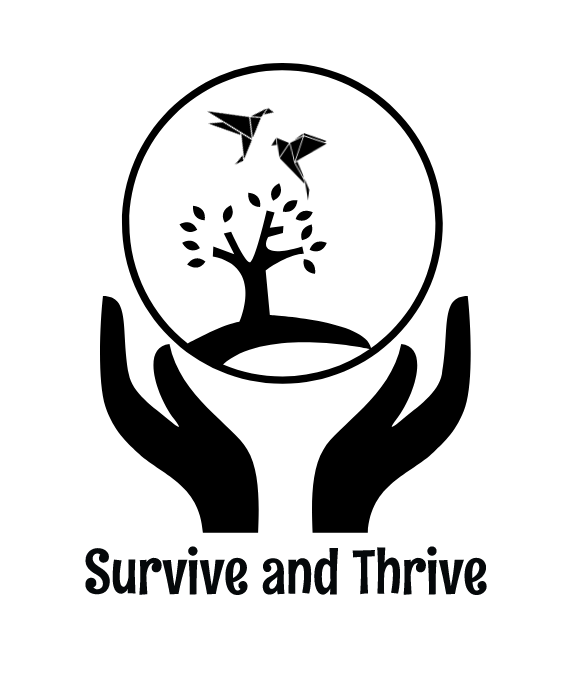 YES, I WILL PARTICIPATE!Organization Name:  _______________________________________________Contact Name: _____________________________________________________Address: ____________________________________________________________Phone: ___________________________  Fax: ____________________________Email: ______________________________________________________________